Science Foundation Ireland Talk – Across AfricaSpeaker: Catherine McGuinness Venue: Wexford Arts CentreGroup: 2nd Year Science Students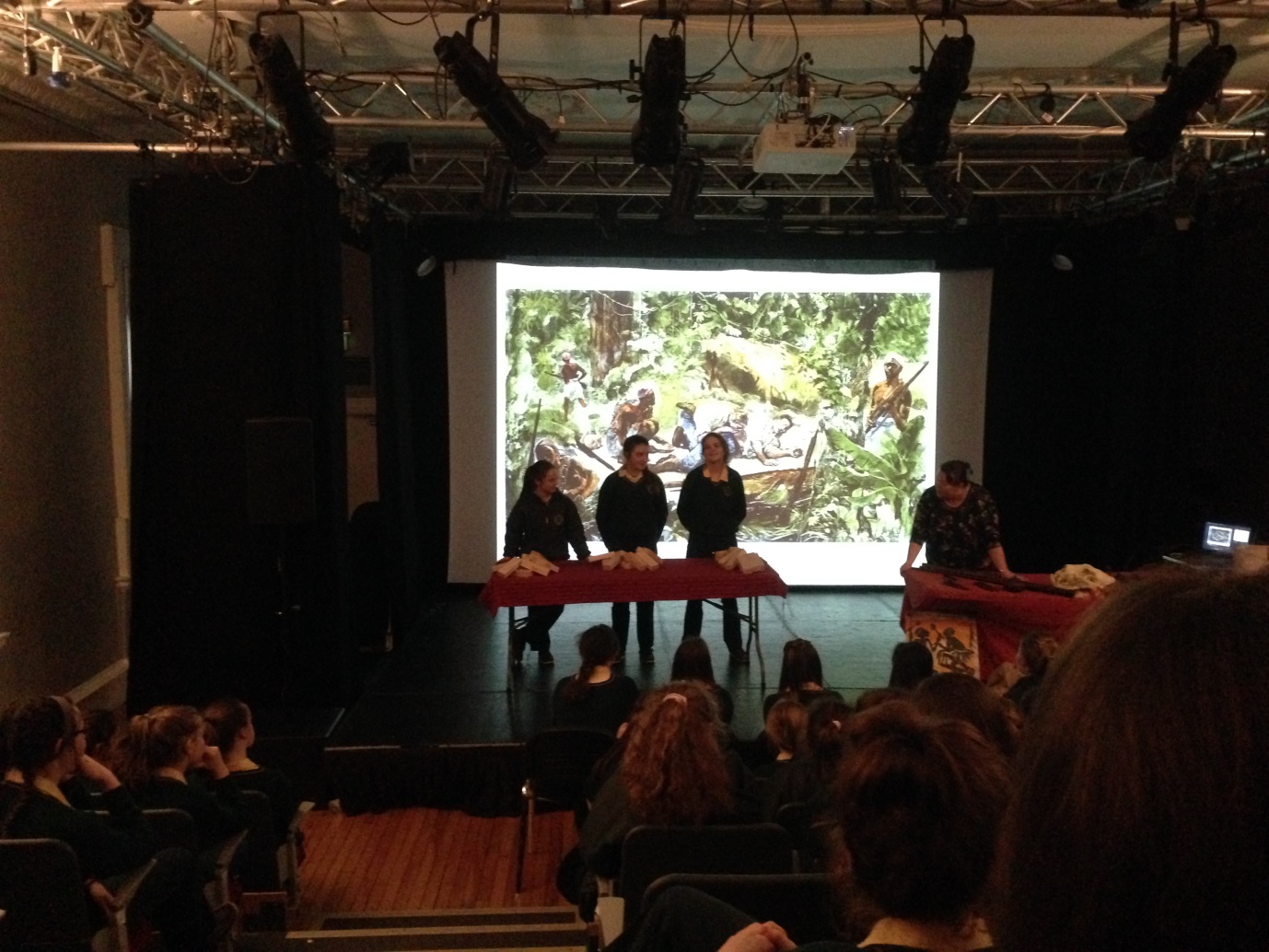 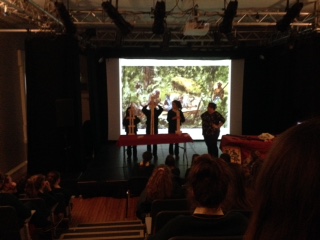 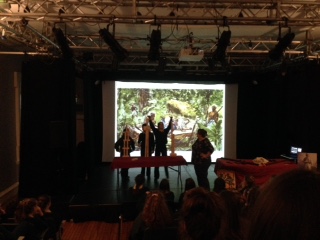 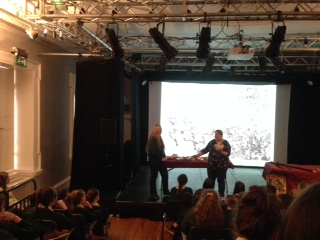 